מכינה קדם צבאית "נחשון" - המדרשה הישראלית למנהיגות חברתית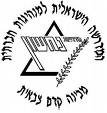 מחזור כ"א הראשון , שדרות,  2017 , תשע"ח , שבוע 6, חוה"מ סוכות בירושלים"מי שלא ראה שמחת בית השואבה, לא ראה שמחה מימיו." משנה מסכת סוכה ה' א'יום א'08.10, י"ח בתשרייום ב'09.10, י"ט תשרייום ג'10.10, כ  בתשרייום ד'11.10, כ"א בתשרייום ה'12.10, כ"ב בתשרייום ו'13.10, כ"ג בתשרייום ו'13.10, כ"ג בתשרימנחה תורןשירשירהללמובילי יוםזאק ויעל גכפיר ועדן סעופרי ומאיהתורניםתומר ח ולינויאלון ויעל שתומר ח ולינויגיוסים7:15"בוקר טוב" + סדר ונקיון המכינה"בוקר טוב" + סדר ונקיון המכינה"בוקר טוב" + סדר ונקיון המכינה"בוקר טוב" + סדר ונקיון המכינה"בוקר טוב" + סדר ונקיון המכינה"בוקר טוב" + סדר ונקיון המכינה"בוקר טוב" + סדר ונקיון המכינה7:45ארוחת בוקרארוחת בוקרארוחת בוקרארוחת בוקרארוחת בוקרארוחת בוקרארוחת בוקר8:3010:00- יציאה למסלול12 קילומטר צעדת "מתחברים"6:30 יציאה למסלול 18 ק"מ צעדת "מתחברים"9:30הפסקההפסקההפסקההפסקההפסקההפסקההפסקה9:45צעדת "מתחברים"צעדת "מתחברים"11:00הפסקההפסקההפסקההפסקההפסקההפסקההפסקה11:30צעדת "מתחברים"צעדת "מתחברים"12:45                 זמן מובילי יום / אקטואליה                 זמן מובילי יום / אקטואליה                 זמן מובילי יום / אקטואליה                 זמן מובילי יום / אקטואליה                 זמן מובילי יום / אקטואליה                 זמן מובילי יום / אקטואליה                 זמן מובילי יום / אקטואליה13:00    ארוחת צהרים+ הפסקה                                                                                        ניקיונות                                                                                   ארוחת צהרים+ הפסקה                                                                                        ניקיונות                                                                                   ארוחת צהרים+ הפסקה                                                                                        ניקיונות                                                                                   ארוחת צהרים+ הפסקה                                                                                        ניקיונות                                                                                   ארוחת צהרים+ הפסקה                                                                                        ניקיונות                                                                                   ארוחת צהרים+ הפסקה                                                                                        ניקיונות                                                                                   ארוחת צהרים+ הפסקה                                                                                        ניקיונות                                                                               16:0016:00- התאספות בבנייני האומה + פתיחת שבועקשר יהודי: 17:00 – יציאה באוטובוסים למשפחותצעדת "מתחברים"גן סאקר – סיכום שבועיפיזור עצמאי עד השעה 17:00ערב שמחת תורה:כניסת החג: 17:51צאת החג (למחרת): 18:48שבת פרשת "בראשית"כניסת שבת : 17:49צאת שבת : 18:46שבת פרשת "בראשית"כניסת שבת : 17:49צאת שבת : 18:4617:15הפסקההפסקההפסקההפסקההפסקההפסקההפסקה17:4517:30 – סעודת חג סוכות  (משפחת לייזר רחוב בית וגן 63. שכונת בית וגן)19:30 – נסיעה לתלמוד תורה צעדת "מתחברים"חג שמח!שבת שלום !שבת שלום !19:00ארוחת ערבארוחת ערבארוחת ערבארוחת ערבארוחת ערבארוחת ערבארוחת ערב20:0020:00- שמחת בית השואבה 21:00- מפגש חברותות22:15 בנים- יציאה לחגיגות בית השואבה –חסידי קרלין בנות – פעילות אומנותית00:00 התאספות ויציאה לפארק בגין – לינת שטחצעדת "מתחברים":לינת שטח – חניון חרבת סעדים21:15-21:30עיבוד יומי + תדרוך למחר + הודעותעיבוד יומי + תדרוך למחר + הודעותעיבוד יומי + תדרוך למחר + הודעותעיבוד יומי + תדרוך למחר + הודעותעיבוד יומי + תדרוך למחר + הודעותעיבוד יומי + תדרוך למחר + הודעותעיבוד יומי + תדרוך למחר + הודעות